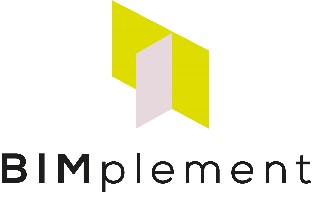 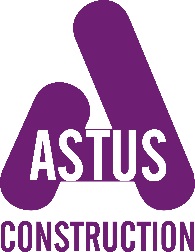 Preparatory documents for the BIM Coaches training 
January, 9 & 10 2018, ParisQuestionnaire about the « BIM coaches » skillsIn order to improve the training program and bring better answers during the training, it will be useful to have a better idea of the actual level of knowledge of the BIM coaches :(this questionnaire is NOT a BIM coaches assesment, but only aims at specifiing their profil for a better preparation of the training course) Your knowledge about « BIM »limited knowledgegeneral ideas on the subjectactual practice with numerical modelparticipation in a BIM processYour professional network with building project decision-maker	some first contacts with decision-makers	confirmed relations with decision-makersYour professional network with building sector professionals	No contact	Contact with architects	Contact with engineering offices	Contact with building companiesYour knowledge about building site works practices	No practice	a few occasions	good knowledge of site practices Your knowledge in the field of energy efficiency	None	basic understanding of NZEB building	effective understanding of NZEB building	effective participation in NZED projectsYour knowledge in the field of training	no or little experience	participation in training course drafting	Actual trainer in the building fieldYour contacts with training organization for BIMplement	very few	some contacts to be explored more deeply	important contacts with training organizationsYour level in 	English	FrenchCriterias for the choice of BIMplement BIM projectsFollowing the analysis of §3 data, we shall be able to refine the following criterias in order to choose pilot projects for BIMplement.By the end of the training course, these criterias will be specified. Here below, some first elements :	- general criteria for allClient or real estate developer client already in favor of BIM use in his projectsProjects in which design or mechanical 3D model is plannedBIM volunteer companies (structural and/or mechanical works))… (other : to be specified during the training course)	- special criteria depending on each countriesto be specified during the training courseQuestionnaire on the state of the building market in each countryThis questionnaire may be filled up by the BIMplement partners, and transmitted to the BIM coaches. (The more accurate will be these informations, the easier it will be to determine a strategy to contact clients)The training course will start with a cartography per country on the following points :	- the BIM market in each countryAre there any communication activities aiming at developing BIM in the building sector ?	Are there any incentives to encourage the use of BIM ? 	How many BIM building projects  (% of the total market)	3D software rate of use (architect model) in the building sector- current market organization typology in the building sector (for a better understandin of BIM introduction impact)	How does a client specifies his needs and requests when the project is described ?	What are the demands toward architects and engineering offices ?	Who and how are controlled the regulatory aspects in the project ?	What decision share a construction company may have on a building project ?	Who and how are distributed activities on the building site ?- The importance of NZEB or equivalent building project 	for construction project (%)	for refurbishment project (%)- airtightness and ventilation implementation in buildings- possible implementations of training courses in the building sector	Training market in the building sector	Trainers Technical level in the BIM field 	Means /possibility to implement on-site trainingreference elementsHere are a few informations on BIM state of development in GB (2017). It gives indications on the type of knowledge we need to obtain for each country so to specify the BIM future practice stakes. 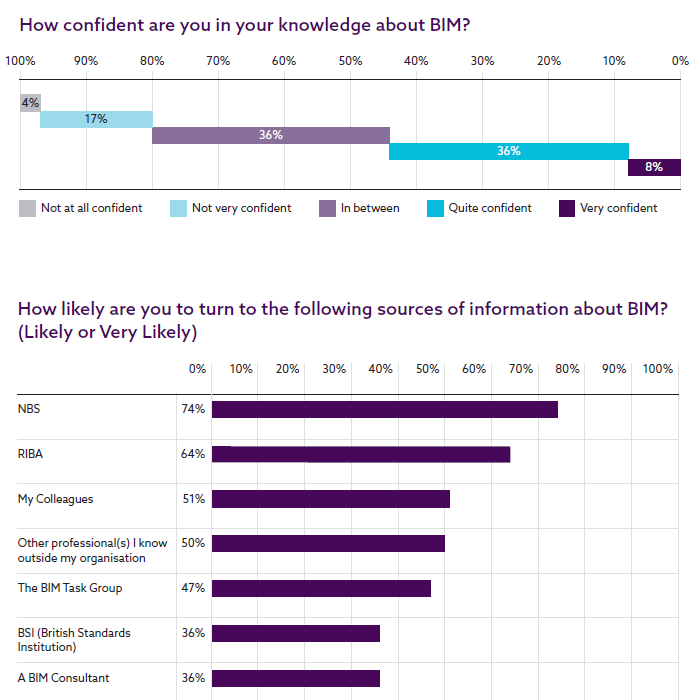 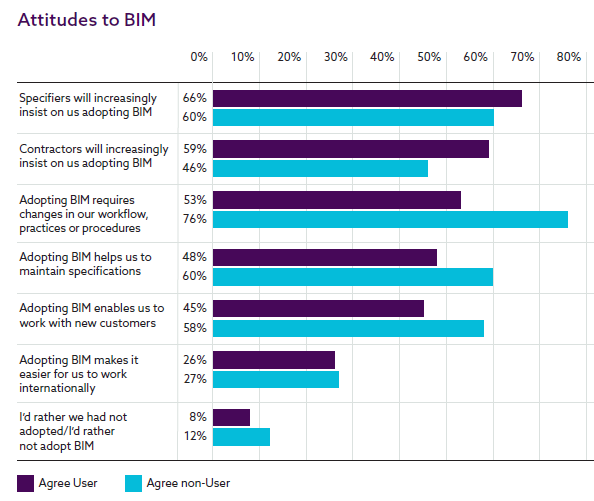 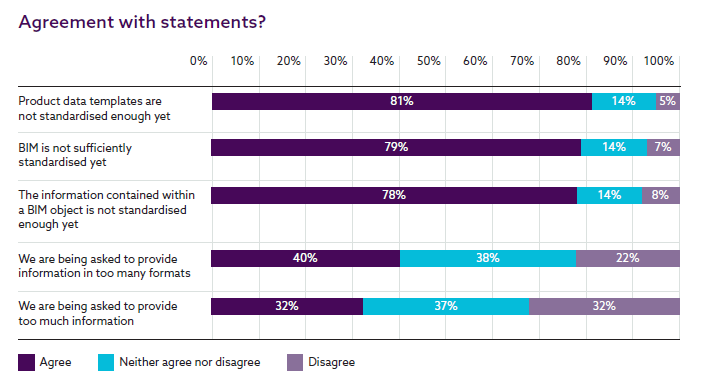 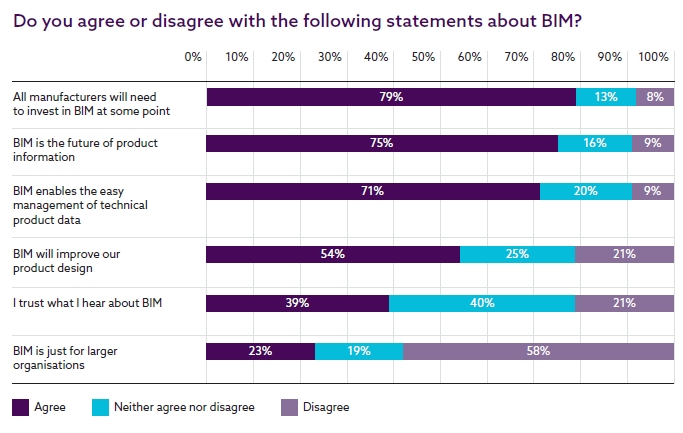 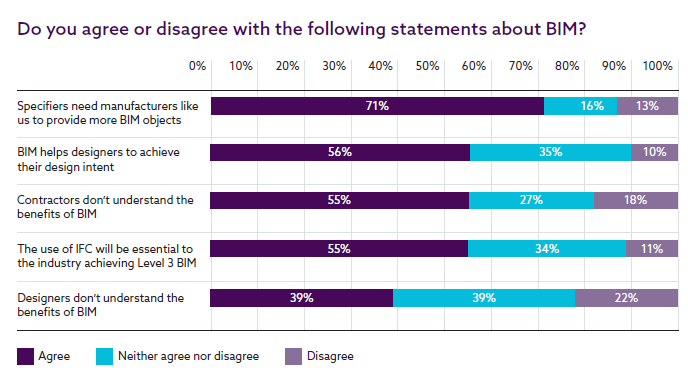 Minimum regulatory requirementsNZEB ObjectivesairtightnessNew buildingsairtightnessrenovationType of minimum compulsary requirementsSystem commonly used in NZEB buildingsventilationNew buildingsventilationrenovation